2 czerwca 2020 r.             klasa II bDzień dobry!Dzisiaj rozpoczynamy kolejny krąg tematyczny:  ,,Różni, a tacy sami”1.Przeczytaj o czym marzą dzieci z różnych krajów  – podręcznik, str. 38 i 39.2. Na podstawie tekstu wpisz imiona dzieci  i przyklej chmurkę z marzeniem każdego dziecka – zeszyt ćwiczeń zad.1, str. 54.3. Napisz list do dziecka z innego kraju wykorzystując podane pytania – zad. 2, str. 55 zeszyt ćwiczeń.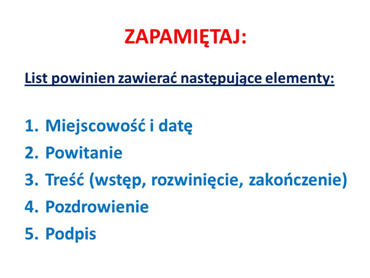 4. Czy pamiętasz, że nazwy państw i ich mieszkańców piszemy wielką literą?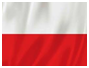 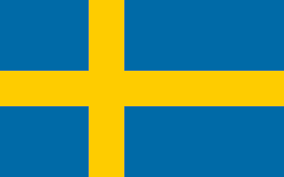 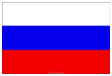 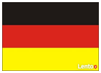     Polska                      Szwecja                      Rosja                  Niemcy                          Polak                        Szwed                      Rosjanin                Niemiec                           Polka                       Szwedka                    Rosjanka             Niemka                     5. Wykonaj w zeszycie zad. 2, str. 40 – podręcznik.Matematyka. Wiesz już, że do mierzenia długości różnych przedmiotów używamy linijki.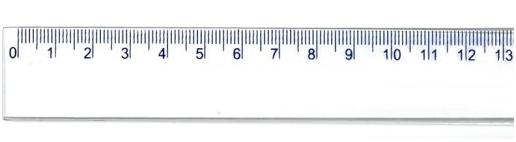 Odległości między kolejnymi liczbami na  linijce są jednakowe i wynoszą 1 centymetr – w skrócie 1 cm.  Ta linijka ma długość 13 cm.  Do mierzenia większych przedmiotów, albo odległości możemy  użyć  taśmy mierniczej lub centymetra krawieckiego.  Większą jednostką długości jest 1 metr, w skrócie zapisujemy 1 m.                                        1 metr to 100 centymetrów                                         1m to 100 cm1.Otwórz podręcznik do matematyki na str. 54 i sprawdź, ile metrów od psa leży piłka? – zad. 1.2. O ile metrów więcej przebiegł pies niż chłopiec?  - zad. 3.3. Przyjrzyj się ilustracji i zastanów się , co mierzymy w metrach, a co w centymetrach? – zad. 4, str. 55.4. Wykonaj zadanie 5, str. 55.5. Rozwiąż zadania ze str. 65 z zeszytu ćwiczeń. W zadaniu 3, zamiast szerokości klasy zmierz szerokość swojego pokoju.Wychowanie fizyczne- Wykonaj rozgrzewkę. https://www.youtube.com/watch?v=0_o08y9viyM- Następnie poćwicz kozłowanie piłki. https://www.youtube.com/watch?v=wWvHJx982B8 Dla chętnych:Poznaj inne jednostki długości  https://www.youtube.com/watch?v=38eizON3FOgPoznaj Unię Europejskąhttps://www.youtube.com/watch?v=jXIgRJXt1Q4Powodzenia